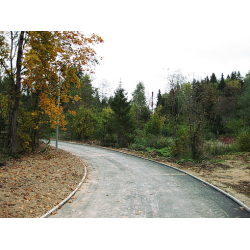 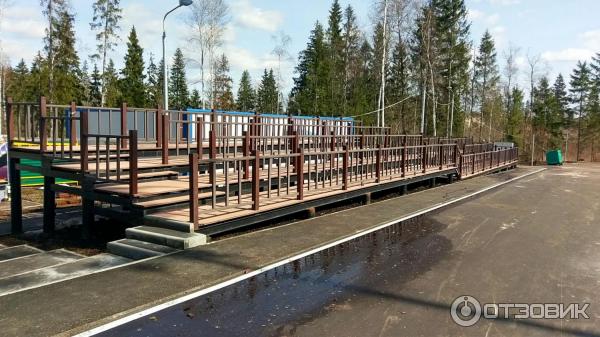 МОСКОМСПОРТ, АНО «АРТА-СПОРТ», МОК (Московская ореховая компания)П Р О Г Р А М М А 5-й этап Фестиваля лыжероллерных дисциплин 2017Гонка с раздельным стартом13 мая 2017 г (суббота)Зеленоград, г. Москва, новая лыжероллерная трасса (качество асфальта – 5 б) Стиль свободный, допускаются участники на роликовых конькахЗаявки принимаются до 15.00, 12.05.17ПРЕДВАРИТЕЛЬНАЯ РЕГИСТРАЦИЯ ОБЯЗАТЕЛЬНАУчастник, не прошедший предварительную регистрацию, до старта допущен не будет, это связано с предварительным формированием стартового протокола и присвоением стартовых номеров, что НЕОБХОДИМО при раздельном соревновательном формате гонки.Окончательная версия стартового протокола будет представлена на сайте ARTA-SPORT.RU 12.05.17 в 19.00.Можно зарегистрироваться по ссылке: http://artasport.ru/predstoyaschie-meropriyatiya/predstoyaschie-meropriyatiya_92.htmlИли отправить заявку на электронную почту: glo-tanya@yandex.ru Телефоны для справок: 8-916-636-37-10 Ирина, 8 -916-730-86-20 Татьяна, 8-985-905-11-04 КаринаРЕГЛАМЕНТ ПРЕДВАРИТЕЛЬНЫЙ(окончательная версия будет представлена после завершения регистрации)Старт раздельный через 30 сек, длина соревновательного круга – 1,8 км.Рельеф - слабопересеченный1-й блок участников 8.30 до 10.30 – Регистрация, выдача номеров участникам 1-го блока в зоне стартового городкаДистанция 1,8 км 11.00 – Старт на дистанцию 1,8 км (1 кр х 1,8 км) – ДМ2, ДД2, ДМ1, ДД1, с № 1 по № 100 Дистанция 3,6 км11.50 – Старт на дистанцию 3,6 км (2 кр х 1,8 км) – Д ср, Д мл, с № 101 по № 140Дистанция 5,4 км 12.10 – Старт на дистанцию 5,4 км (3 кр х 1,8 км) – Ю мл, Д ст, с № 141 по № 18012.30 – Старт на дистанцию 5,4 км (3 кр х 1,8 км) – ЖЮ, Ж0, Ж1, Ж2, М4, с № 181 по № 220Дистанция 7,2 км 12.50 – Старт на дистанцию 7,6 км (4 кр х 1,8 км) - Ю ст, Ю ср, с № 221 по № 250Награждение призеров и победителей сразу после финиша и подведения итогов в подгруппе.2-й блок участниковС 10.30 – Регистрация, выдача номеров участникам 2-го блока в зоне стартового городка, регистрация заканчивается за 30 минут до старта своего забега.Дистанция 9 км13.30 – Старт на дистанцию 9 км (5 кр х 1,8 км) – М3, с № 1 по № 4013.50 – Старт на дистанцию 9 км (5 кр х 1,8 км) – М2, с № 41 по № 80Дистанция 12,6 км14.10 – Старт на дистанцию 12,6 км (7 кр х 1,8 км) – М1, с № 81 по № 12014.30 – Старт на дистанцию 12,6 км (7 кр х 1,8 км) – МЮ, МО, с № 121 по № 150Награждение призеров и победителей сразу после финиша и подведения итогов в подгруппе.Требования к участникам соревнований и условия их допускаСтартовый взнос: 400 рублей для групп МЮ, ЖЮ, М0, Ж0, М1, Ж1, М2, М3 100 рублей для групп Ж2, М4, Ю ст, Д ст, Ю ср, Д ср, Ю мл, Д мл, ДМ2, ДД2, ДМ1, ДД1 По Положение ФЛРД 2017, необходимо предварительно зарегистрироваться и оплатить стартовый взнос в системе электронных платежей (участник, зарегистрировавшийся в день соревнований, будет иметь невыгодную  стартовую позицию и оплату взноса на 100 рублей дороже).Проезд к месту проведения соревнований:Проезд на личном транспорте:Из Москвы по Ленинградскому шоссе (М-10), далее съезд на Московский проспект (проехать 1,4 км), повернуть на Сосновую аллею (1,2 км). Ориентир – стоматологическая поликлиника № 31 и наркологический диспансер № 10.По навигатору:Каштановая аллея, 2с8 (55.983934, 37.238422).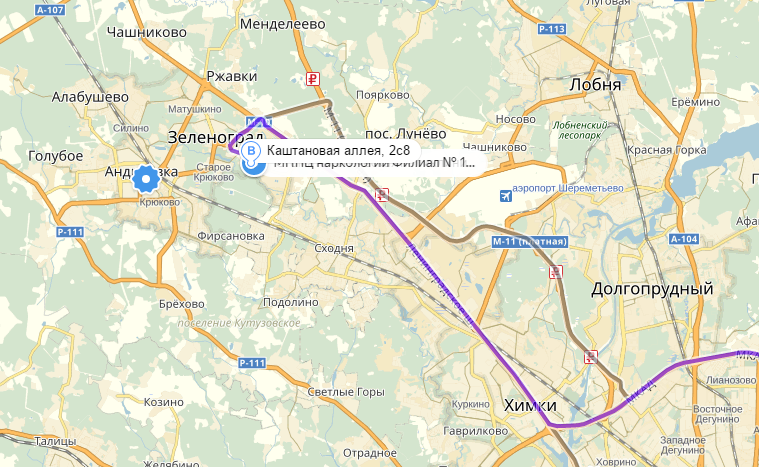 Проезд общественным транспортом:От Ленинградского вокзала на электричке до станции Крюково, далее пройти 100 м до автобусной станции и проехать 8 остановок до Горбольницы, пройти 300 м до Каштановой аллеи, 2с8.От станции метро Речной вокзал на автобусе 400э проехать до Ведогонь театр, от этой остановки проехать на автобусе 6 остановок до Горбольницы, пройти 300 м до Каштановой аллеи, 2с8.№№ п/пСокращенное наименование группыПолноенаименование группыГод рожденияДистанцияГонка с раздельным стартомГонка с раздельным стартомГонка с раздельным стартомГонка с раздельным стартомГонка с раздельным стартом1ДМ1, ДД1дети-мальчики, девочки первой группы2007 г.р. и мл.1,8 км2ДМ2, ДД2дети-мальчики, девочки второй группы2005-2006 г.р.1,8 км 3Ю мл, Д млюноши, девушки младшего возраста2003-2004 г.р.5,4 км/3,6 км4Ю ср, Д срюноши, девушки среднего возраста2001-2002 г.р.7,2 км/3,6 км5Ю ст, Д стюноши, девушки старшего возраста1999-2000 г.р.7,2 км/5,4 км6МЮ, ЖЮюниоры, юниорки1997-1998 г.р.12,6 км/5,4 км7М0, Ж0мужчины, женщины основного возраста1996-1977 г.р.12,6 км/5,4 км8М1, Ж1мужчины, женщины первой возрастной гр.1976- 1967г.р.12,6 км/5,4 км9М2мужчины второй возрастной группы1966-1957 г.р.9 км10Ж2женщины второй возрастной группы1956 г.р. и ст.5,4 км11М3мужчины третьей возрастной группы1956-1947 г.р.9 км12М4мужчины четвертой возрастной гр.1946 и старше5,4 км